SKRIPSIANALISIS PERAWATAN BETON (CURING)TERHADAP HARGA SATUAN PEKERJAAN BETON DAN MUTU BETON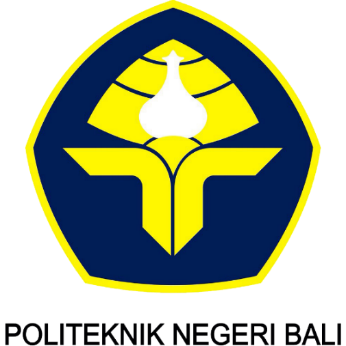 Oleh :WAHYU SULISTYO WIBAWANIM. 1715124056KEMENTERIAN PENDIDIKAN, KEBUDAYAAN, RISET DAN TEKNOLOGIPOLITEKNIK NEGERI BALIJURUSAN TEKNIK SIPILPROGRAM STUDI D4 MANAJEMEN PROYEK KONSTRUKSI2022SKRIPSIANALISIS PERAWATAN BETON (CURING)TERHADAP HARGA SATUAN PEKERJAAN BETON DAN MUTU BETONOleh :WAHYU SULISTYO WIBAWANIM. 1715124056KEMENTERIAN PENDIDIKAN, KEBUDAYAAN, RISET DAN TEKNOLOGIPOLITEKNIK NEGERI BALIJURUSAN TEKNIK SIPILPROGRAM STUDI D4 MANAJEMEN PROYEK KONSTRUKSI2022KATA PENGANTARPuji dan syukur saya panjatkan kepada Tuhan Yang Maha Esa karena atas anugrah dan rahmat-Nya, penulis dpat menyelesaikan  skripsi semaksimal mungkin dengan berjudul “ANALISIS PERAWATAN BETON(CURING) TERHADAP HARGA SATUAN PEKERJAAN BETON DAN MUTU BETON”.Skripsi ini dibuat sebagai salah satu syarat dalam menyelesaikan Pendidikan Tingkat Sarjana Terapan Teknik Sipil Program studi D4 Manajemen Proyek Konstruksi Jurusan Teknik Sipil Politeknik Negeri Bali, dalam kesempatan ini penulis tidak lupa mengucapkan terimakasih kepada:Bapak I Nyoman Abdi, SE., M. eCom, selaku Direktur Politeknik Negeri Bali.Bapak Ir. Wayan Sudiasa, MT selaku Ketua Jurusan Teknik Sipil, Politeknik Negeri Bali.Bapak Ir. I Wayan Suardika, MT., selaku Sekretaris Jurusan Teknik Sipil Politeknik Negeri Bali.Bapak Made Sudiarsa, ST, MT selau Ketua Program Studi D4 Manajemen Proyek Konstruksi, Jurusan Teknik Sipil, Politeknik Negeri BaliBapak Ir. I Made Suardana Kader, MT. selaku Dosen Pembimbing I dan Bapak Fajar Surya Herlambang, ST, MT. selaku Dosen Pembimbing II yang telah menyediakan waktu, tenaga dan pikiran untuk mengarahkan penulis dalam menyusun skripsi ini.Keluarga Besar yang telah memberikan sarana dan prasarana penunjang sehingga dapat menyelesaikan Skripsi ini.Orang tua dan kakak penulis yang penulis sayangi yang telah meberikan dorongan semangat untuk menyelesaikan Skripsi ini.Seluruh teman-teman terkhususnya kelas 8D D4 dan sahabat-sahabat yang luar biasa yang tidak dapat penulis sebutkan satu persatu.Penulis menyadari bahwa skripsi ini sudah disusun secara maksimal, kritik dan saran sangat diharapkan demi penyempurnaan skripsi ini agar nantinya dapat bermanfaat bagi pihak-pihak yang memerlukan.Denpasar, September 2022PenulisWAHYU SULISTYO WIBAWANIM : 1715124056DAFTAR ISIDAFTAR TABELTabel 3. 1 Analisa Harga Satuan Pekerjaan	21Tabel 4. 1 Harga Satuan Pekerjaan Perawatan Beton untuk 1 m2 dengan ketebalan 12 cm	27Tabel 4. 2 Data Hasil Pengujian Kadar Lumpur Agregat Halus (Pasir)	28Tabel 4. 3 Data Hasil Pengujian Analisa Ayakan Pasir	28Tabel 4. 4 Analisis Pengujian Analisa Ayakan Pasir	30Tabel 4. 5 Data Hasil Pengujian Berat Jenis Agregat Halus	37Tabel 4. 6 Analisis Pengujian Berat Jenis Agregat Halus	38Tabel 4. 7 Data Hasil Pengujian Berat Volume Pasir (Kondisi Padat)	39Tabel 4. 8 Data Hasil Pengujian Berat Volume Pasir (Kondisi Gembur)	39Tabel 4. 9 Data Hasil Pengujian Berat Jenis Agregat Kasar (kerikil karangasem)	40Tabel 4. 10 Analisis Pengujian Berat Jenis Agregat Kasar	41Tabel 4. 11 Data Hasil Pengujian Berat Volume Agregat Kasar (Kondisi Padat)	42Tabel 4. 12 Data Hasil Penggujian Berat Volume Agregat Kasar (Kondisi Gembur)	42Tabel 4. 13 Jobmix Design f’c 20MPa	43DAFTAR GAMBARGambar 2. 1 Benda Uji Silinder	8Gambar 2. 2 Benda Uji Kubus	8Gambar 2. 3 Hammer Test	9Gambar 2. 4 Core Drill	9Gambar 2. 5 UPV	10Gambar 2. 6 Skema Harga Satuan Pekerjaan	11Gambar 3. 1 Pulau Bali	14Gambar 3. 2 Kabupaten Badung	15Gambar 3. 3 Politeknik Negeri Bali	15Gambar 3. 4 Benda Uji Silinder	18Gambar 3. 5 Tampak Atas Sampel	18Gambar 3. 6 Pot A-A Sampel	18Gambar 3. 7 Compression and Tensile Machine	19Gambar 3. 8 Coredrill test	20Gambar 4. 1 Lokasi Penelitian	24Gambar 4. 2 Grafik zone 1 Agregat Halus	31Gambar 4. 3 Grafik zone 2 Agregat Halus	32Gambar 4. 4 Grafik zone 3 Agregat Halus	33Gambar 4. 5 Grafik zone 4 Agregat Halus	34Gambar 4. 6 Sampel Pelat	44Gambar 4. 7 Pengambilan Sampel untuk uji kuat tekan	44Gambar 4. 8 Pengambilan Sampel untuk uji kuat tekan	45BAB IPENDAHULUANLATAR BELAKANGDalam pelaksanaan pekerjaan beton ada beberapa tahapan mulai dari persiapan, penakaran, pengadukan, pengangkutan, pengecoran, pemadatan dan perawatan. Dimana proses-proses tahapan tersebut memiliki peran penting satu sama lain. Jadi, jika salah satu tahap mengalami kesalahan fatal. Maka akan mempengaruhi mutu beton yang akan dibuat. Salah satu proses untuk menghasilkan optimal harus dilakukan proses perawatan/curing beton. Perawatan beton memegang peran penting untuk mewujudkan tercapainya daya tahan beton sesuai dengan yang diinginkan. Perawatan beton sudah diatur pada SNI 03-2847-2002 yang mengatakan bahwa Beton (selain beton kuat awal tinggi) harus dirawat pada suhu di atas 10 °C dan dalam kondisi lembab untuk sekurang-kurangnya selama 7 hari setelah pengecoran.Dalam harga satuan pekerjaan beton terdapat pekerjaan pembesian, pembuatan beton dan pemasangan bekisting sedangkan untuk perawatan beton tidak ada pada harga satuan pekerjaan beton. Mengapa pekerjaan perawatan beton tidak ada pada harga satuan pekerjaan beton. Apa pengaruh harga satuan pekerjaan perawatan beton terhadap harga satuan pekerjaan beton. Jika dilaksanakan atau tidak pekerjaan perawatan beton apakah akan mempengaruhi mutu beton.Harapan dari hasil penelitian ini dapat menganalisa perawatan beton sehingga dapat mengetahui pengaruh perawatan beton terhadap kuat tekan beton, metode pelaksanaan perawatan beton yang baik dan benar serta harga satuan pekerjaan untuk pekerjaan perawatan beton.RUMUSAN MASALAHBerdasarkan permasalahan yang ada agar lebih terarah serta dapat memberikan gambaran jelas untuk data yang diperlukan, maka di buat Rumusan Masalah sebagai berikut:Berapa besar harga perawatan beton?Berapa harga satuan pekerjaan beton dengan memperhitungkan perawatan beton?Seberapa besar pengaruh mutu beton jika dilaksanakan atau tidaknya perawatan beton? TUJUANTujuan yang ingin dicapai dalam pelaksanaan penelitian ini adalah 
1. Untuk mengetahui besar harga satuan pekerjaan untuk pekerjaan perawatan beton,2. Untuk mengetahui pengaruh harga satuan pekerjaan perawatan beton terhadapa harga satuan pekerjaan beton,3. Untuk mengetahui pengaruh pekerjaan perawatan beton terhadap mutu beton.MANFAATManfaat yang diperoleh dari hasil penelitian ini memahami pekerjaan perawatan beton berpengaruh atau tidaknya terhadap mutu beton agar tidak tejadi perubahan mutu beton. Semoga skripsi ini bisa bermanfaat bagi yang membutuhkan dan dapat dikembangkan lagi.BATASAN MASALAHPenelitian ini menggunakan metode eksperimental dalam skala laboratorium sesuai dengan kemampuan peneliti, karena tidak memungkinkannya untuk peneliti melakukan penelitian di lapangan.BAB VPENUTUP5.1. SimpulanBerdasarkan dari hasil penelitian dapat disampaikan dan disimpulkan sebagai berikut :Harga Satuan Pekerjaan Perawatan Beton dengan harga air Rp. 5,19/liter sebesar Rp. 230.246,85 per m2.Dibutuhkan biaya tambah untuk perawatan beton. Biaya perawatan beton yang didapatkan dalam penulisan ini dengan metode penyiraman. Nilai perawatan beton ini tidak bisa masuk dalam komponen Harga Satuan Pekerjaan Beton karena satuan yang berbeda.Berdasarkan uji kuat tekan beton diketahui terjadinya penurunan kuat tekan beton yang tidak dirawat sebesar 16,1 %. Sehingga beton perlu dilakukannya perawatan.5.2. SaranBerdasarkan dari penelitian, penulis menyampaikan beberapa hal sebagai berikut :Penulis menyadari penelitian ini masih banyak kekurangan dimana tidak dilaksanakannya perawatan beton yang sesuai dengan SNI yaitu 3-7 hari pada awal umur beton setelah dilakukan pengecoran sehingga tidak dapat menyampaikan perbandingan antara pelat sampel yang dirawat dan tidak dirawat. Penulis hanya dapat menyampaikan perbandingan antara benda uji yang dirawat dengan sampel yang tidak dirawat.Berdasarkan dari data penelitian dapat disampaikan pekerjaan perawatan beton perlu dilakukan dalam dunia proyek konstruksi, karena perawatan beton dapat mempengaruhi dari biaya, mutu dan waktu.DAFTAR PUSTAKAFerguson, 1991. dalam Muhammad Ikhsan Saifudin, 2012Samekto, Wuryati, and Candra Rahmadiyanto. "Teknologi beton." Penerbit Kansius, Yogyakarta (2001).SK SNI T-15-1991- 03;2 Tata Cara Perhitungan Struktur Beton Untuk Bangunan GedungPBI 1971;20 Peraturan Beton Bertulang IndonesiaSNI 03-2847-2002 Tata Cara Perhitungan Struktur Beton Untuk Bangunan GedungMulyono, T. 2003. Teknologi Beton. Andi Offset, Yogyakarta.Neville, A. M. "Properties of concrete. Fourth and Final Edition Standards." (2002): 18-119.Murdock, L. J., K. M. Brook, and J. D. Dewar. "Concrete Technology." (1991).SNI-03-4803-1998 Metode Angka Pantul Beton Yang Sudah MengerasSNI 03-3403-1994 Metode Pengujian Kuat Tekan Beton inti pemboranDPUPR kota Denpasar,2019. Analisa Final Harga Barang dan Jasa 2019 Fatonah, Kurnia, and Dwi Novi Wulansari. "Estimasi Anggaran Biaya Struktur Proyek Pembangunan Hotel Quad Makassar Menggunakan Metode SNI." Jurnal Kajian Teknik Sipil 2.2 (2017): 116-129.Ervianto, Wulfram I. 2002. Teori-Aplikasi Manajemen Proyek Konstruksi. Yogyakarta:AndiOffset.)International Atomic Energy Agency, Vienna. 2002. Guidebook on non des-tructive testing of concrete structures.  Training Course Series No. 17.Ibrahim, H. Bachtiar. (1993).Rencana danEstimate Real of Real Cost.Jakarta Bumi Aksara.LAMPIRAN - LAMPIRAN